 www.astekglobe.com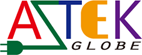 ATA090 SERIES  90W DOE VI Adapter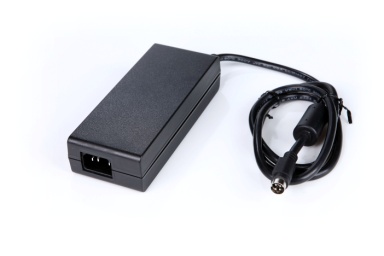 Features*Universal AC Input Range *Protections: Short Circuit/Overload/ Overvoltage*Efficiency: Level VI and V (optional)*DOE VI/ErP*Application: IT/Industrial, Telecommunication, Network System, DVR(Digital Video Recorder) etc.Input Voltage: 90~264VACFrequency: 50~60HzEfficiency Level VI OutputPart No          Rated O/P         ATA090-S12-z      12V/7.5A             ATA090-S15-z      15V/6A             ATA090-S19-z      19V/4.74A          ATA090-S24-z      24V/3.75A           ATA090-S30-z      30V/3AATA090-S48-z      48V/1.875A          ATA090-S56-z      56V/1.607A     z: 14=C14, 06=C6, 08=C8Mechanical Drawing  C14/C8/C6 inlet, Size: 148*59*32mm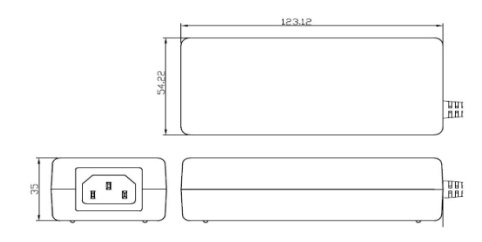 Load Regulation: +/-5% Max.                        Operating Temperature: 0~40degree COver Load Protection/Short Circuit Protection: Hiccup/Auto RecoveryOver Voltage Protection: Latch OffStorage Temperature: -40~85degree CStorage Humidity: 5~95% RHSafety approvals: DOE VI, UL, cUL,TUV-GS, CB, BSMIEMC: CE, VCCI, LVD 